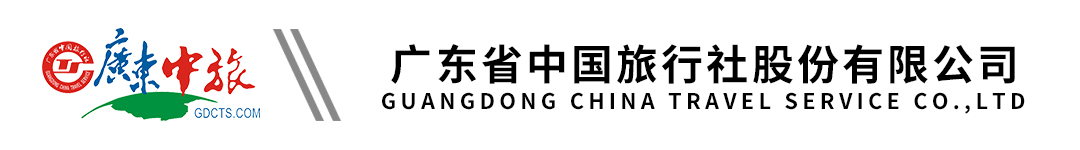 【畅游“小九寨”】高明2天|南海湾|美的鹭湖度假区|安纳西小镇行程单行程安排费用说明其他说明产品编号ZLZZ20230320GM出发地广州市目的地高明区行程天数2去程交通汽车返程交通汽车参考航班出发点：出发点：出发点：出发点：出发点：产品亮点★撒欢南海湾森林生态园，畅游“广东小九寨”！★撒欢南海湾森林生态园，畅游“广东小九寨”！★撒欢南海湾森林生态园，畅游“广东小九寨”！★撒欢南海湾森林生态园，畅游“广东小九寨”！★撒欢南海湾森林生态园，畅游“广东小九寨”！天数行程详情用餐住宿D1广州—南海湾—龙船饭—高明碧桂园凤凰酒店（晚上自助晚餐）早餐：X     午餐：√     晚餐：√   高明碧桂园凤凰酒店D2酒店自助早—美的鹭湖度假区—安纳西小镇—高明濑粉宴—返程早餐：√     午餐：√     晚餐：X   无费用包含1、交通：按实际参团人数安排空调旅游巴士，每人1正座1、交通：按实际参团人数安排空调旅游巴士，每人1正座1、交通：按实际参团人数安排空调旅游巴士，每人1正座费用不包含1、费用包含以外的一起个人消费。1、费用包含以外的一起个人消费。1、费用包含以外的一起个人消费。预订须知1.如遇到台风,暴雨或河水上涨等不可抗力因素而影响团队运作的,为保障客人生命财产安全,我社将尽早通知客人取消行程,团款全额退回,双方自动终止履行合同,我社不作任何赔偿.温馨提示1、 两人入住一间房，不设三人房。若出现单男单女，请补房差；